Format LAPORAN AKHIRPROGRAM PENGABDIAN KEPADA MASYARAKAT ITBtahun 2020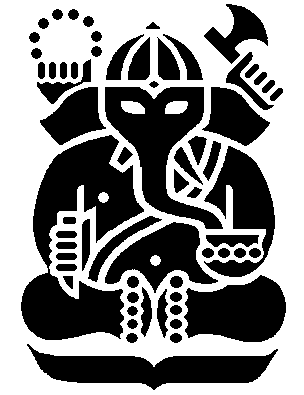 LEMBAGA PENELITIAN DAN PENGABDIAN PADA mASYARAKATINSTITUT TEKNOLOGI BANDUNG2020Laporan dikirim melalui email ferdy@lppm.itb.ac.id paling lambat tanggal 30 November 2020.Laporan Akhir PENGABDIAN KEPADA MASYARAKATtahun 2020<Judul lengkap>Ketua Pelaksana:<gelar dan nama lengkap>Nama Fakultas/ Sekolah:<Nama Fakultas/ Sekolah >Nama KK:<Nama KK>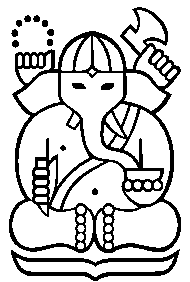 LEMBAGA PENELITIAN DAN PENGABDIAN PADA mASYARAKATINSTITUT TEKNOLOGI BANDUNG2020I.	HALAMAN IDENTITAS1.	Judul	:  	2.	Jenis Kegiatan	: PENGABDIAN KEPADA MASYARAKAT TEMATIK3.	Waktu Pelaksanaan	: <tanggal_mulai> s.d. <tanggal_berakhir>4. 	Sumber Daya Iptek yang Digunakan	: <isi dengan pilihan di bawah**>5. 	Ketua Tim Pelaksana	a. 	Nama Lengkap Ketua Tim	: b. 	N I P	: c. 	Pangkat/Golongan	: d. 	Jabatan 	: e. 	Fakultas/Sekolah & Prodi	: f. 	Kelompok Keahlian	: g. 	Alamat Kantor/Telp/Fax/E-mail	: Anggota Tim Pelaksana	          :6.	Biaya yang disetujui oleh ITB	: 	Rp <xx>.000.000,-Mengetahui,					Bandung, <tanggal>Dekan <Fakultas/Sekolah>, ITB,		Ketua Tim Pelaksana Kegiatan,	(………………………)				(………………………)	NIP:						NIP: **) Sumber Daya Iptek yang digunakan: Paten; Paten Sederhana; Perlindungan Varietas Tanaman; Hak Cipta; Merk Dagang; Rahasia Dagang; Desain Produk Industri; Indikasi Geografis; Perlindungan Desain Tata Letak Sirkuit Terpadu; Teknologi Tepat Guna; Model; Purwarupa/Prototype; Karya Desain/Seni/Kriya/Bangunan dan Arsitektur/Rekayasa SosialII.	Executive summary <Ditulis dalam Bahasa Indonesia >IDENTITAS:Judul	Ketua TimTahun PelaksanaanSumber PembiayaanLOKASI:<Sebutkan Letak Geografi, Peta, dan Lokasi Kegiatan >INFORMASI TIM PELAKSANA:<Sebutkan Anggota Tim Lengkap, Alamat, Email>RINGKASAN KEGIATAN PENGABDIAN MASYARAKAT <Tuliskan maksimum 1 halaman>:	Latar Belakang Masalah yang ditanganiLingkup Pelaksanaan PMFOTO KEGIATAN atau Alat : 	<Deskripsi ditulis di  foto>NoNama dan Gelar AkademikBidang KeahlianStatus di ITBInstansiAlokasi WaktuAlokasi WaktuNoNama dan Gelar AkademikBidang KeahlianStatus di ITBInstansiJam/MgBulan1.Pilih: Dosen ITB/Mahasiswa ITB/Alumni ITB/Staf di ITB/Lain22.3.